 Anmeldeformular zur Jahrestagung  2017
					  am Umwelt-Campus Birkenfeld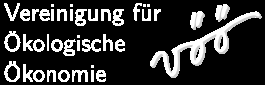 Jahrestagung 2017 - „Transformative Unternehmen 
in der Textilkette”Name, Vorname	…………………………………………………………………………………….Adresse 		……………………………………………………………………………………e-mail		……………………………………………………………………………………Tel.			……………………………………………………………………………………Bitte ankreuzen:O Teilnahme am 19.10.17 	O Teilnahme 19.10. 15:00-17:00 an der NationalparkführungO Teilnahme am 20.10.17O Teilnahme am 21.10.17O Teilnahme an der 2-stündigen Nationalparkführung Hunsrück-Hochwald/ Keltentor
    Führung durch einen Zertifizierten Nationalparkführer am 19.10.
    15:00 bis 17:00 Uhr. Unkostenbeitrag von 10 € für die Führung und TransportBitte überweisen Sie einen Tagungsbeitrag zwischen 10 € (Studierende) und 100 €. Die Kostendeckung für die komplette Tagung beträgt 80 € (ohne Nationalparkführung). Für die Teilnahme an der Führung in den Nationalpark Hunsrück-Hochwald zahlen Sie bitte 10 €.Die Tagungsgebühr in Höhe von ………………………………………………habe ich am …………………..auf das Konto der Vereinigung für Ökologische Ökonomie e.V. überwiesen. Eine Bestätigung der Entrichtung des Tagungsbeitrages erhalten Sie bei Registrierung zur Tagung.Bankverbindung der Vereinigung für Ökologische Ökonomie e.V.GLS Bank   IBAN: DE79 4306 0967 6013 9637 00                BIC: GENODEM1GLSFür die Teilnehmer/innen wurde im Vicinity Hotel am Umwelt-Campus ein Zimmerkontingent vorreserviert. Auskunft und die Reservierung erfolgt über Frau Ina Klein:
i.klein@umwelt-campus.de. Informationen über diese und weitere die Unterkunftsmöglichkeiten in der Region befinden sich auf der Tagungs-Webseite der VÖÖ e.V. unter http://www.voeoe.de/2017/03/jahrestagung-in-birkenfeld-19-21 october. 